         FICHE SANITAIRE DE LIAISON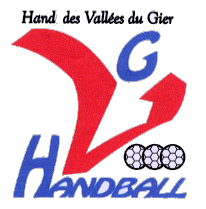 1°/ Enfant :   Nom : _______________      Prénom : _______________                 Masculin		   Féminin 	    Date de naissance : __ / __ / ____2°/ VACCINATIONS  ( Remplir à partir du carnet de santé, des certificats de vaccination de  l’enfant ou joindre les photocopies des pages correspondantes du carnet de santé ).ANTIPOLIOMYELITE      ANTIDIPHTERIQUE     ANTITETANIQUE     ANTICOQUELUCHEUSE3°/ 	RESPONSABLE de L’ENFANT	Nom : _________________   Prénoms	: _________________	Adresse : ____________________________________________________________________________________________________N° Tél : Domicile : ___________________  Portable : _________________	N° de S.S. :_________________	Adresse du centre payeur : __________________________________________________Je soussigné,___________________ responsable de l’enfant _________________, déclare exacts les renseignements portés sur cette fiche et autorise le responsable à prendre , le cas échéant, toutes mesures  traitements médicaux, hospitalisations ou interventions chirurgicales) rendues nécessaires par l’état de l’enfant.DATE : _____________               SignatureDu TETRACOQVACCINS PRATIQUESDATESDu TETRACOQRAPPELS